Утверждено:Председатель Контрольно - счетнойпалаты Тетюшского муниципальногорайона от 22.10.2019 года № 2ОТЧЕТО РЕЗУЛЬТАТАХ КОНТРОЛЬНОГО МЕРОПРИЯТИЯпо результатам контрольного мероприятия «документальной проверки исполнения бюджета, целевого и эффективного использования бюджетных средств Урюмским сельским поселением»Основание для проведения контрольного мероприятия: план работы контрольно -счетной палаты на 2019 год.Цель: проверка исполнения бюджета, целевого и эффективного использования бюджетных средств, при осуществлении финансово – хозяйственной деятельности.Предмет контрольного мероприятия: соблюдение норм бюджетного кодекса РФ, нормативно – правовые акты, первичные документы, обосновывающие операции со средствами местного бюджета.Проверяемый период деятельности: с 1 января 2016 года по 31 декабря 2018 года.Объекты: Урюмское сельское поселение Тетюшского муниципального района.Срок проверки: с 05 августа по 02 сентября 2019 года.Распоряжение от 29.07.2019 № 10 «О проведении контрольного мероприятия».Распоряжение от 14.08.2019 № 11 «О приостановлении контрольного мероприятия»Распоряжение от 11.09.2019 N 12 «О возобновлении контрольного мероприятия с 12.09.2019». Срок окончания проверки 16 октября 2019 года.Согласно плана работы Контрольно - счетной палаты на 2019 год, председателем Контрольно – счетной палаты Тетюшского муниципального района Садыковым В.И., в присутствии главы Урюмского сельского поселения Краснова Н.М., секретаря Исполнительного комитета Урюмского сельского поселения Кудашовой В.Н. проведена документальная проверка финансовых и нормативных документов при осуществлении финансово – хозяйственной деятельности Урюмского сельского поселения за период с 1 января 2016 года по 31 декабря 2018 года.За проверяемый период ответственными являлись:- Глава Урюмского сельского поселения – Краснов Николай Михайлович;- секретарь Исполнительного комитета Урюмского сельского поселения – Кудашова Валентина Николаевна.- согласно п. 1.4. заключенного договора на бухгалтерское обслуживание от 22.05.2017 № 19 право подписи при оформлении бухгалтерских документов (в том числе платежных) принадлежит Краснову Николаю Михайловичу. Право второй подписи договором не предусмотрено.Урюмское сельское поселение образовано 22 августа 1995 года.Решением Совета Урюмского сельского поселения № 8-1 от 26.12.2015 принят Устав муниципального образования «Урюмское сельское поселение» Тетюшского муниципального района Республики Татарстан. Устав зарегистрирован Управлением Министерства юстиции РФ по Республике Татарстан 13 октября 2005 года, государственный регистрационный номер RU 165383292005001.Муниципальное образование «Урюмское сельское Поселение» Тетюшского муниципального района Республики Татарстан наделено статусом сельского поселения. Официальное наименование муниципального образования - муниципальное образование «Урюмское сельское поселение» Тетюшского муниципального района Республики Татарстан». Муниципальное образование «Урюмское сельское поселение» входит в состав Тетюшского муниципального района.В состав территории Поселения входят населенные пункты: с. Пролей-Каши (административный центр), с. Богдашкино, с. Кашка, с. Урюм, д. Ивановка, поселок Пищемар.Поселение имеет собственный бюджет. Бюджет Поселения разрабатывается и утверждается в форме муниципального нормативного правового акта Совета Поселения. В бюджете Поселения раздельно предусматриваются доходы, направляемые на осуществление полномочий органов местного самоуправления по решению вопросов местного значения Поселения, субвенции, предоставленные для обеспечения осуществления органами местного самоуправления Поселения отдельных государственных полномочий, переданных им федеральными законами и законами Республики Татарстан, а также осуществляемые за счет указанных доходов и субвенций соответствующие расходы бюджета Поселения.Органы местного самоуправления Поселения в порядке, установленном федеральными законами и принимаемыми в соответствии с ними иными нормативными правовыми актами РФ, представляют в органы государственной власти РТ отчеты об исполнении бюджета Поселения.Формирование, утверждение, исполнение бюджета Поселения, а также контроль за его исполнением осуществляется органами местного самоуправления Поселения самостоятельно. Порядок формирования, утверждения и исполнения бюджета Поселения определяется Бюджетным кодексом РФ, федеральными законами и законами Республики Татарстан.Доходы бюджета Поселения формируются в соответствии с бюджетным законодательством РФ, налоговым кодексом и другими нормативными документами РФ.В доходы местного бюджета Поселения зачисляются субвенции на осуществление органами местного самоуправления Поселения отдельных государственных полномочий, переданных им федеральными законами и законами Республики Татарстан.Расходы местного бюджета Поселения осуществляются в формах, предусмотренных Бюджетным кодексом Российской Федерации.Анализ доходов и расходов бюджета Урюмского сельского поселения за 2016 годСогласно Отчету об исполнении бюджета за 2016 год доходы бюджета сельского Поселения составили 2 805 048,18 руб. или 78,13% от годового показателя, утвержденного Решением Совета Урюмского сельского поселения № 7-1 «О бюджете Урюмского сельского поселения на 2016 год» в редакции от 09.12.2015, что на 860 923,18 руб. больше первоначального уровня, в том числе, по группе «налоговые и неналоговые доходы» увеличение составило 635 931,94 руб., по безвозмездным поступлениям – 224 991,24 руб.Информация об исполнении бюджета Урюмского сельского поселения по доходам представлена в таблице 1.таблица 1В 2016 году главными администраторами доходов бюджета Урюмского сельского поселения являлись: Управление Федеральной налоговой службы по Республике Татарстан (Межрайонная инспекция Федеральной налоговой службы № 19 по Республике Татарстан), Министерство финансов Республики Татарстан, Палата имущественных и земельных отношений Тетюшского муниципального района, Финансово-бюджетная палата Тетюшского муниципального района.Налоговые доходыСогласно Отчету об исполнении бюджета сельского Поселения за 2016 год налоговые доходы бюджета Поселения составили 1 078 296,94 руб. или 114,79% от утвержденных назначений.Основной объем налоговых доходов администрировало Управление федеральной налоговой службы Российской Федерации по Республике Татарстан.В структуре налоговых доходов бюджета Поселения наибольший объем занимает земельный налог 78,16%, поступления составили в сумме 842 834,20 руб. или выполнение 117,88%, перевыполнение поступления по земельному налогу в сумме 127 834,20 руб.Поступления по налогу на доходы физических лиц составили 97 544,01 руб. или 77,79% от утвержденных назначений или удельный вес в объеме налоговых доходов – 9,05%. Поступления по налогу на имущество физических лиц выполнены на сумму 59 823,41 руб. или 110,78% к утвержденным бюджетным назначениям и в объеме налоговых доходов занимает 5,55%; поступления по единому сельхозналогу составили 73 495,32 руб.; поступления по госпошлине составили 4 600 руб.Неналоговые доходыПо неналоговым доходам план назначен в сумме 495 035 руб.Средства самообложения граждан составили в сумме 220 000 руб., денежные взыскания (штрафы) – 2 000 руб., доходы от оказания платных услуг – 275 035 руб.По группе «Безвозмездные поступления»По группе «Безвозмездные поступления» поступило в бюджет сельского Поселения 1 229 716,24 руб. или 57,04% от утвержденных назначений, в том числе:- дотации бюджетам субъектов РФ и муниципальных образований – 900 407,24 руб.;- субвенции бюджетам субъектов РФ и муниципальных образований – 73 525 руб.;- межбюджетные трансферты – 301 784 руб.Согласно Отчету об исполнении бюджета сельского Поселения за 2016 год расходы исполнены на сумму 2 588 450,93 руб. или 69,22% от утвержденных назначений.Информация об исполнении бюджета Урюмского сельского поселения по расходам представлена в таблице 2.таблица 2Ниже утвержденных назначений исполнены расходы:- транспортные услуги на 823 руб. или на 3,74%;- коммунальные услуги на 30 023,22 руб. или на 3,82%;- работы, услуги по содержанию имущества на 469 руб. или на 0,62%;- прочие работы, услуги на 374 292 руб. или на 57,42%;- прочие расходы на 3 618,09 руб. или на 3,91%;- увеличение стоимости материальных запасов на 741 975 руб. или на 93,44%.Объем расходов Поселения в отчетном году исполнял Исполком Урюмского поселения в сумме 2 588 450,93 руб.Наибольший удельный вес в структуре расходов бюджета Поселения занимают расходы на заработную плату 37,48% или 970 184 руб.Бюджет исполнен с профицитом в 216 597,25 руб.Анализ доходов и расходов бюджета Урюмского сельского поселения за 2017 годСогласно Отчету об исполнении бюджета за 2017 год доходы бюджета сельского Поселения составили 5 903 508,81 руб. или 101,09% от утвержденных назначений.Информация об исполнении бюджета Урюмского сельского поселения по доходам представлена в таблице 3.таблица 3В 2017 году главными администраторами доходов бюджета Урюмского сельского поселения являлись: Управление Федеральной налоговой службы по Республике Татарстан (Межрайонная инспекция Федеральной налоговой службы № 19 по Республике Татарстан), Министерство финансов Республики Татарстан, Палата имущественных и земельных отношений Тетюшского муниципального района, Финансово-бюджетная палата Тетюшского муниципального района.Налоговые доходыСогласно Отчету об исполнении бюджета сельского Поселения за 2017 год налоговые доходы бюджета Поселения составили 1 049 515,81 руб. или 105,46% от утвержденных назначений.Основной объем налоговых доходов администрировало Управление федеральной налоговой службы Российской Федерации по Республике Татарстан.В структуре налоговых доходов бюджета Поселения наибольший объем занимает земельный налог 71,93%, поступления составили в объеме 754 866,24 руб. или выполнение 98,29%, недовыполнение поступления по земельному налогу в сумме 13 133,76 руб.Поступления по налогу на доходы физических лиц составили 99 637,79 руб. или 80,87% от утвержденных назначений или удельный вес в объеме налоговых доходов – 9,49%.Поступления по налогу на имущество физических лиц выполнены на сумму 82 084,23 руб. или 130,29% к утвержденным бюджетным назначениям и в объеме налоговых доходов занимает 7,82%, поступления по единому сельхозналогу составили 111 727,55 руб., поступления по госпошлине составили 1 200 руб.Неналоговые доходыПо неналоговым доходам план назначен в объеме 626 467 руб.Средства самообложения граждан составили в сумме 400 500 руб., доходы, поступающие в порядке возмещения расходов, понесенных в связи с эксплуатацией имущества сельских поселений – 235 467 руб.По группе «Безвозмездные поступления»По группе «Безвозмездные поступления» поступило в бюджет сельского Поселения 4 218 026 руб. или 100% от утвержденных назначений, в том числе:- дотации бюджетам субъектов РФ и муниципальных образований – 1 163 800 руб.;- субвенции бюджетам субъектов РФ и муниципальных образований – 75 130 руб.;- межбюджетные трансферты – 2 979 096 руб.Согласно Отчету об исполнении бюджета сельского Поселения за 2017 год расходы исполнены на сумму 6 098 758,55 руб. или 99,68% от утвержденных назначений.Информация об исполнении бюджета Урюмского сельского поселения по расходам представлена в таблице 4.таблица 4Ниже утвержденных назначений исполнены расходы:- транспортные услуги на 584 руб. или на 2,68%;- прочие работы, услуги на 9 000 руб. или на 1,80%;- прочие расходы на 275,45 руб. или на 0,16%;- увеличение стоимости материальных запасов на 10 000 руб. или на 9,43%.Объем расходов Поселения в отчетном году исполнял Исполнительный комитет Урюмского сельского поселения в сумме 6 098 758,55 руб.Наибольший удельный вес в структуре расходов бюджета Поселения занимают работы и услуги по содержанию имущества 50,89% или 3 103 626 руб.Дефицит бюджета составил 195 249,74 руб.Анализ доходов и расходов бюджета Урюмского сельского поселения за 2018 годСогласно Отчету об исполнении бюджета за 2018 год доходы бюджета сельского Поселения составили 4 288 056,80 руб. или 99,85% от утвержденных назначений.Информация об исполнении бюджета Урюмского сельского поселения по доходам представлена в таблице 5.таблица 5В 2018 году главными администраторами доходов бюджета Урюмского сельского поселения являлись: Управление Федеральной налоговой службы по Республике Татарстан (Межрайонная инспекция Федеральной налоговой службы № 19 по Республике Татарстан), Министерство финансов Республики Татарстан, Палата имущественных и земельных отношений Тетюшского муниципального района, Финансово-бюджетная палата Тетюшского муниципального района.Налоговые доходыСогласно Отчету об исполнении бюджета сельского Поселения за 2018 год налоговые доходы бюджета Поселения составили 987 090,80 руб. или 94,98% от утвержденных назначений.Основной объем налоговых доходов администрировало Управление федеральной налоговой службы Российской Федерации по Республике Татарстан.В структуре налоговых доходов бюджета Поселения наибольший объем занимает земельный налог 74,64%, поступления составили в объеме 736 801,13 руб. или выполнение 95,19%, не выполнен план поступления по земельному налогу в сумме 37 198,87 руб.Поступления по налогу на доходы физических лиц составили 104 969,10 руб. или 81,18% от утвержденных назначений или удельный вес в объеме налоговых доходов – 10,63%.Поступления по налогу на имущество физических лиц выполнены на сумму 66 912,73 руб. или 106,21% к утвержденным бюджетным назначениям и в объеме налоговых доходов занимает 6,78%, поступления по единому сельхозналогу составили 78 407,84 руб.Неналоговые доходыПо неналоговым доходам план назначен в объеме 510 750 руб.Средства самообложения граждан составили в сумме 273 450 руб., доходы, поступающие в порядке возмещения расходов, понесенных в связи с эксплуатацией имущества сельских поселений – 280 000 руб., денежные взыскания (штрафы) – 3 000 руб.По группе «Безвозмездные поступления»По группе «Безвозмездные поступления» поступило в бюджет сельского Поселения 2 744 516 руб. или 100% от утвержденных назначений, в том числе:- дотации бюджетам сельских поселений на выравнивание бюджетной обеспеченности – 1 408 700 руб.;- субвенции бюджетам сельских поселений на осуществление первичного воинского учета на территориях, где отсутствуют военные комиссариаты – 82 900 руб.;- межбюджетные трансферты – 1 252 916 руб.Согласно Отчету об исполнении бюджета сельского Поселения за 2018 год расходы исполнены на сумму 4 489 566,64 руб. или 98,66% от утвержденных назначений.Информация об исполнении бюджета Урюмского сельского поселения по расходам представлена в таблице 6.таблица 6Ниже утвержденных назначений исполнены расходы:- коммунальные услуги на 9 200 руб. или на 0,85%;- работы, услуги по содержанию имущества на 9 227,55 или на 1,06%;- прочие расходы на 38 280,94 руб. или на 9,34%;Объем расходов Поселения в отчетном году исполнял Исполнительный комитет Урюмского сельского поселения в сумме 4 489 566,64 руб.Наибольший удельный вес в структуре расходов бюджета Поселения занимают расходы на заработную плату 26,44% или 1 186 998,64руб.Дефицит бюджета составил 201 509,84 руб.В ходе проведения выборочной проверки установлено:1. Об общих принципах организации законодательных (представительных) и исполнительных органов власти1.1. В нарушении ст. 36 Бюджетного кодекса РФ от 31.07.1998 № 145-ФЗ, ст. 52 Федерального закона от 06.10.2003 № 131-ФЗ “Об общих принципах организации местного самоуправления в Российской Федерации” органами местного самоуправления Поселения не обеспечена возможность ознакомления жителей Поселения с отчетом об исполнении бюджета. На сайте отсутствует отчет об исполнении бюджета за 2017 год и 2018 годы.2. Ведение бухгалтерского учета2.1. В Учреждении отсутствует учетная политика за 2016 - 2018 годы; нарушена ст. 8 ФЗ «О бухгалтерском учете» № 402-ФЗ от 6 декабря 2011 года.2.2. Штатное расписание применяется для оформления структуры, штатного состава и численности организации. Этот документ содержит перечень структурных подразделений, наименование должностей, специальностей, профессий с указанием квалификации, а также информацию о количестве штатных единиц (абз. 1 раздела "Штатное расписание" Указаний по применению и заполнению форм первичной учетной документации по учету труда и его оплаты, утвержденных Постановлением Госкомстата России от 05.01.2004 N 1).Штатное расписание может составляться любым работником, на которого возложена такая функция (руководитель организации, кадровик, бухгалтер). Перед его составлением необходимо определить общую структуру организации для дальнейшего распределения людских и материальных ресурсов в зависимости от направления деятельности и тех целей, для которых создана организация.Форма штатного расписания предусматривает указание должностей, профессий и (или) специальностей.В трудовом договоре с работником указывается его трудовая функция, т.е. работа по должности в соответствии со штатным расписанием, профессии, специальности с указанием квалификации или конкретный вид поручаемой работнику работы (абз. 3 ч. 2 ст. 57 ТК РФ, абз. 4 и 5 письма Роструда от 21.01.2014 N ПГ/13229-6-1).Штатное расписание утверждается приказом, который подписывает руководитель или уполномоченное лицо. При этом право на издание документов об утверждении штатного расписания должно быть закреплено в учредительных документах.Изменение размеров окладов в штатном расписании влечет изменение условий трудовых договоров об оплате труда. Это следует из анализа положений абз. 5 ч. 2 ст. 57 ТК РФ и абз. 3 раздела "Штатное расписание" Указаний по применению и заполнению форм первичной учетной документации по учету труда и его оплаты, утвержденных Постановлением Госкомстата России от 05.01.2004 N 1.Таким образом, чтобы изменить размер окладов в штатном расписании в одностороннем порядке (без согласования с работниками), работодатель должен учесть требования Трудового кодекса РФ, касающиеся изменения условий трудового договора по инициативе работодателя.Согласно ч. 1 ст. 74 ТК РФ изменение условий трудового договора по инициативе работодателя допускается только в том случае, если оно является следствием изменения организационных или технологических условий труда.Это означает, что до внесения соответствующих изменений в штатное расписание и трудовые договоры требуется провести ряд мероприятий, предусмотренных ст. 74 ТК РФ. В частности, работодатель должен не позднее чем за два месяца до вводимых изменений письменно уведомить работников о предстоящих изменениях условий их трудовых договоров, а также о причинах, вызвавших необходимость таких изменений, если иное не предусмотрено Трудовым кодексом РФ (ч. 2 ст. 74 ТК РФ).Так, согласно Постановления КМ РТ от 28.07.2017 N 525 "Об индексации размеров денежных вознаграждений глав муниципальных образований, депутатов, выборных должностных лиц местного самоуправления, осуществляющих свои полномочия на постоянной основе, председателей контрольно-счетных органов и месячных должностных окладов муниципальных служащих"  повысить (индексировать) с 1 октября 2017 года в 1,049 раза размеры денежных вознаграждений глав муниципальных образований, депутатов, выборных должностных лиц местного самоуправления, осуществляющих свои полномочия на постоянной основе, председателей контрольно-счетных органов и месячных должностных окладов муниципальных служащих, утвержденные постановлением Кабинета Министров Республики Татарстан от 17.12.2007 N 722 "О нормативах формирования расходов на оплату труда депутатов, выборных должностных лиц местного самоуправления, осуществляющих свои полномочия на постоянной основе, председателей контрольно-счетных органов, муниципальных служащих Республики Татарстан"В нарушении вышеизложенного отсутствует новое утвержденное штатное расписание с 01.10.2017, с 01.02.2018, с 13.02.2018, с 24.04.2018, с 01.05.2018.В связи с вступлением в силу Постановления КМ РТ от 28.03.2018 N 182 "О нормативах формирования расходов на оплату труда депутатов, выборных должностных лиц местного самоуправления, осуществляющих свои полномочия на постоянной основе, председателей контрольно-счетных органов муниципальных образований, муниципальных служащих в Республике Татарстан" кардинально меняется порядок начисления заработной платы муниципальных служащих и выборных должностей. Это привело к изменению окладов и доплат.В этой связи необходимо было утвердить новое штатное расписание с 01.04.2018.2.2. В соответствии со статьей 123 "Трудовой кодекс Российской Федерации" от 30.12.2001 N 197-ФЗ очередность предоставления оплачиваемых отпусков определяется ежегодно в соответствии с графиком отпусков, утверждаемым работодателем с учетом мнения выборного органа первичной профсоюзной организации, не позднее чем за две недели до наступления календарного года в порядке, установленном статьей 372 настоящего Кодекса для принятия локальных нормативных актов.График отпусков обязателен как для работодателя, так и для работника.Согласно статьи 124 "Трудовой кодекс Российской Федерации" от 30.12.2001 N 197-ФЗ ежегодный оплачиваемый отпуск может быть продлен или перенесен на другой срок, определяемый работодателем с учетом пожеланий работника, в случаях:- временной нетрудоспособности работника;- исполнения работником во время ежегодного оплачиваемого отпуска государственных обязанностей, если для этого трудовым законодательством предусмотрено освобождение от работы;- в других случаях, предусмотренных трудовым законодательством, локальными нормативными актами.Перенесение отпуска оформляется приказом, составленным в произвольной форме. В приказе следует указать причины перенесения и даты начала и окончания отпуска. При этом в график отпусков вносятся изменения.В нарушении вышеизложенного без оформления приказов о внесении изменения сроков выхода в очередной отпуск, были предоставлены отпуска работникам.2.3. Работодатель имеет право поощрять работников, добросовестно исполняющих свои трудовые обязанности (ст. 191 Трудового кодекса РФ). В соответствии с Постановлением Госкомстата России от 05.01.2004 N 1 "Об утверждении унифицированных форм первичной учетной документации по учету труда и его оплаты" для оформления приказа (распоряжения) о поощрении работника используется унифицированная форма N Т-11.Так, в приказе о поощрении работника (форма N Т-11) помимо фамилии, имени, отчества работника, его должности и структурного подразделения, даты составления приказа указываются мотив поощрения (за образцовое выполнение трудовых обязанностей, за многолетнюю и безупречную работу, пр.), вид поощрения (объявление благодарности, награждение почетной грамотой и т.д.) и основание для его издания (представление руководителя структурного подразделения, др.). С приказом (распоряжением) работник должен быть ознакомлен под роспись.В соответствии со статьей 45 Устава муниципального образования Урюмского сельского поселения Тетюшского муниципального района, Глава Поселения распоряжается средствами Поселения в соответствии с утвержденным бюджетом в пределах своих полномочий; является распорядителем средств по расходам, предусмотренным в бюджете Поселения на содержание и обеспечение деятельности Совета Поселения. Приказ на отпуск руководителя любой организации, в том числе в части оплаты ему единовременной выплаты, премии подписывает сам руководитель потому как никакое иное лицо не уполномочено действовать от имени организации.Заместитель главы Поселения исполняет функции в соответствии с распределением обязанностей, установленных Регламентом Совета Поселения, выполняет поручения Главы Поселения, а в случае его временного отсутствия (в связи с болезнью или отпуском) или невозможности выполнения им своих обязанностей либо досрочного прекращения полномочий осуществляет обязанности Главы Поселения. Регламент Совета Поселения не разработан.В связи с вышеизложенным, руководитель Исполнительного комитета Урюмского сельского поселения не может подписывать приказы на отпуск, материальное стимулирование Главе Урюмского сельского поселения. Так ненадлежащим образом оформлены приказы и распоряжения.(пункт 2.3. классификатора нарушений).2.4. Согласно Постановлению КМ РТ от 17.12.2007 N 722 выплачиваются премии за выполнение особо важных и сложных заданий - в размере, не превышающем трех должностных окладов в течение года за фактическое отработанное время. В нарушение вышеизложенного, была излишне начислена квартальная премия в размере 75%.(пункт 1.2.95. классификатора нарушений).2.5. Согласно п. 5 ч. II Постановления КМ РТ от 28.03.2018 N 182 (ред. от 29.12.2018) "О нормативах формирования расходов на оплату труда депутатов, выборных должностных лиц местного самоуправления, осуществляющих свои полномочия на постоянной основе, председателей контрольно-счетных органов муниципальных образований, муниципальных служащих в Республике Татарстан" единовременная выплата при предоставлении ежегодного оплачиваемого отпуска главам муниципальных образований, заместителям глав муниципальных образований, депутатам, членам выборных органов местного самоуправления, осуществляющим свои полномочия на постоянной основе, председателям контрольно-счетных органов муниципальных образований выплачивается в размере, не превышающем одного ежемесячного денежного вознаграждения. (пункт 1.2.95. классификатора нарушений).2.6. В качестве первичных учетных документов, отражающих начисление заработной платы, используются расчетно-платежная ведомость (ф. 0504401), расчетная ведомость                (ф. 0504402) (Приложение N 5 к Приказу N 52н).Так, в ходе проведения контрольного мероприятия установлено, что учреждением не составлены расчетно – платежные ведомости.Это привело к нарушению части 1 статьи 9 Федерального закона от 6 декабря 2011 года     N 402-ФЗ "О бухгалтерском учете" (далее - Федеральный закон N 402-ФЗ) финансово-хозяйственные операции в ряде случаев не оформлялись унифицированными первичными документами, утвержденными приказом Минфина России от 30 марта N 52н.(пункт 2.3. классификатора нарушений).2.7. В соответствии с пунктом 1 статьи 779 ГК РФ по договору возмездного оказания услуг исполнитель обязуется по заданию заказчика оказать услуги (совершить определенные действия или осуществить определенную деятельность), а заказчик обязуется оплатить эти услуги.Согласно ч. 1. ст. 9 Федерального закона от 06.12.2011 N 402-ФЗ "О бухгалтерском учете" каждый факт хозяйственной жизни подлежит оформлению первичным учетным документом.(пункт 2.3. классификатора нарушений).2.8. На основании Постановления от 28 ноября 1997 года N 78 «Об утверждении унифицированных форм первичной учетной документации по учету работы строительных машин и механизмов, работ в автомобильном транспорте» для машин специального назначения используется форма ЭСМ-2 путевой лист "строительной машины" и справка для расчетов по форме ЭСМ-7.Так на услуги по очистке дорог от снега, услуги по грейдированию территории. Кроме актов о выполненных работах с указанием количества часов отработанных механизмов, отсутствуют вышеперечисленные документы подтверждающие объемы выполненных работ, что обуславливает невозможность подтверждения планируемого объема с фактическим выполнением. (пункт 2.3. классификатора нарушений).2.9. В соответствии с Приказом Министерства Финансов РФ от 15 декабря 2010 года          N 173н «Об утверждении форм первичных учетных документов и регистров бухгалтерского учета, применяемых органами государственной власти (государственными органами), органами местного самоуправления, органами управления государственными внебюджетными фондами, государственными академиями наук, государственными (муниципальными) учреждениями и методических указаний по их применению» для оформления решения о списании материальных запасов оформляется «Акт о списании материальных запасов» (ф. 0504230) (далее - Акт (ф. 0504230), который применяется и служит основанием для отражения в бухгалтерском учете учреждения выбытия со счетов бухгалтерского учета материальных запасов.Расходование материальных запасов производится на основании документов, утвержденных руководителем учреждения, указанные документы прилагаются к Акту (ф. 0504230).Акт о списании материальных запасов (ф. 0504230) составляется комиссией учреждения по поступлению и выбытию активов и утверждается руководителем учреждения.По строке 190 «движение материальных запасов (материальные запасы)» по форме 0503168 «Сведения о движении нефинансовых активов» на конец отчетного периода отсутствуют остатки материалов согласно представленных форм отчета за 2016 год.Также Исполнительным комитетом Урюмского сельского поселения за период с 2017 – 2018 годы использованы материальные запасы, но не списаны и по состоянию на 01.01.2019 года числятся в составе материальных запасов по строке 190 «движение материальных запасов (материальные запасы)» по форме 0503168 «Сведения о движении нефинансовых активов».- без договора, спецификации к договору, счета на оплату и накладной на получение (пункт 2.3. классификатора нарушений).2.10. Согласно п. 302 приказа Минфина России от 01.12.2010 N 157н (ред. от 28.12.2018) "Об утверждении Единого плана счетов бухгалтерского учета для органов государственной власти (государственных органов), органов местного самоуправления, органов управления государственными внебюджетными фондами, государственных академий наук, государственных (муниципальных) учреждений и Инструкции по его применению", Исполнительным комитетом Урюмского сельского поселения нарушен порядок отнесения расходов по счету 40150 «Расходы будущих периодов». К таким расходам относят договоры по обязательному страхованию гражданской ответственности. Порядок включения расходов будущих периодов (суммы страховой премии) в течение срока действия договора ОСАГО в состав текущих расходов устанавливается учреждением в рамках формирования учетной политики. Признание таких расходов может осуществляться равномерно в течение срока действия договора пропорционально количеству календарных дней действия договора в отчетном периоде.Это привело к нарушению ч. 1 ст. 13 Федеральный закон от 06.12.2011 N 402-ФЗ "О бухгалтерском учете" бухгалтерская (финансовая) отчетность должна давать достоверное представление о финансовом положении экономического субъекта на отчетную дату, финансовом результате его деятельности и движении денежных средств за отчетный период, необходимое пользователям этой отчетности для принятия экономических решений.(пункт 2.9. классификатора нарушений).2.11. В рамках исполнения распоряжения Исполнительного комитета Тетюшского муниципального района Республики Татарстан по проведению Международного дня пожилых людей, Исполнительному комитету Урюмского сельского поселения предусмотрено выделение денежных средств на приобретение трех продуктовых наборов.В пакете документов отсутствуют утвержденные сметы по проведению данного мероприятия, а также ведомость, подтверждающая факт вручения продуктовых наборов.Согласно ч. 1. ст. 9 Федерального закона от 06.12.2011 N 402-ФЗ "О бухгалтерском учете" каждый факт хозяйственной жизни подлежит оформлению первичным учетным документом.(пункт 2.3. классификатора нарушений).2.12. В соответствии ст. 38.2. "Бюджетного кодекса Российской Федерации" от 31.07.1998 N 145-ФЗ принцип единства кассы означает зачисление всех кассовых поступлений и осуществление всех кассовых выплат с единого счета бюджета.На основании п.1 ст. 241.1 Бюджетного кодекса Российской Федерации учет операций со средствами бюджетов осуществляется на единых счетах бюджетов, открытых в соответствии с настоящим Кодексом органам Федерального казначейства отдельно для каждого бюджета в учреждениях Центрального банка Российской Федерации. Все операции по кассовым поступлениям в бюджет и кассовым выплатам из бюджета на едином счете бюджета проводятся и учитываются органом Федерального казначейства по кодам бюджетной классификации Российской Федерации.Согласно ст. 16 "Бюджетный кодекс Республики Татарстан" от 29.05.2004 N 35-ЗРТ к неналоговым доходам местных бюджетов относятся доходы, определенные Бюджетным кодексом Российской Федерации.В соответствии с указанием Банка России от 11.03.2014 N 3210-У "О порядке ведения кассовых операций юридическими лицами и упрощенном порядке ведения кассовых операций индивидуальными предпринимателями и субъектами малого предпринимательства" юридическое лицо самостоятельно определяет лимит остатка наличных денег в соответствии с приложением к настоящему Указанию, исходя из характера его деятельности с учетом объемов поступлений или объемов выдач наличных денег.Уполномоченный представитель юридического лица сдает наличные деньги в банк или в организацию, входящую в систему Банка России, осуществляющую перевозку наличных денег, инкассацию наличных денег, операции по приему, пересчету, сортировке, формированию и упаковке наличных денег клиентов банка (далее - организация, входящая в систему Банка России), для зачисления их сумм на банковский счет юридического лица.На основании вышеизложенного Исполнительным комитетом Урюмского сельского поселения произведены выплаты по погашению задолженности за потребляемую электроэнергию наличными средствами без оприходования поступивших наличных средств на расчетный счет по квитанциям.(пункт 2.8. классификатора нарушений).3. Неэффективное использование бюджетных средств.3.1. В учреждении отсутствует утвержденный лимит расходования ГСМ на автомобиль. На основании Постановления КМ РТ от 01.11.2013 года N 834 «О нормах затрат на содержание автомобильного транспорта» за 2016 - 2018 годы необходимо разработать нормы расхода на автомашины Fiat Albea, государственный номерной знак о 324 тк, с учетом сроков эксплуатации автомобиля, условий эксплуатации и сезонности исходя из «лимитов» отраженных в методических рекомендациях «Нормы расхода топлива и смазочных материалов на автомобильном транспорте», утвержденных распоряжением Минтранса России от 14.03.2008 № АМ-23-р.Согласно ч. 1 ст. 166 "Трудовой кодекс Российской Федерации" от 30.12.2001 N 197-ФЗ (ред. от 05.02.2018) служебная командировка - поездка работника по распоряжению работодателя на определенный срок для выполнения служебного поручения вне места постоянной работы. Работник направляется в служебную командировку по письменному распоряжению работодателя. Данный вывод следует из совокупности ч. 1 ст. 166 ТК РФ и абз. 2 п. 3 положения о служебных командировках. При этом указанные нормативные акты не предусматривают каких-либо требований к оформлению данного распоряжения. В приказе о командировке помимо прочего указываются цели и задачи, которые работник должен выполнить во время командировки. Так за проверяемый период не оформлены распоряжения о выезде работника в служебную командировку с указанием целей и задач выполнения во время поездки.Списание ГСМ производилось с нарушением ст. 9 ФЗ «О бухгалтерском учете».В результате чего нарушался принцип результативности и эффективности использования бюджетных средств.Нарушена ст.34, ст.162 Бюджетного кодекса РФ.Согласно ст. 210 НК РФ при определении налоговой базы учитываются все доходы налогоплательщика, полученные им как в денежной, так и в натуральной формах, или право на распоряжение которыми у него возникло, а также доходы в виде материальной выгоды, определенной в соответствии со ст. 212 НК РФ.В ст. 9 Федерального закона от 06.12.2011 N 402-ФЗ "О бухгалтерском учете" установлено, что все хозяйственные операции, проводимые организацией, должны оформляться оправдательными документами. Эти документы служат первичными учетными документами, на основании которых ведется бухгалтерский учет. Первичные учетные документы принимаются к учету, если они составлены по форме, содержащейся в альбомах унифицированных форм первичной учетной документации, а документы, форма которых не предусмотрена в этих альбомах, должны содержать реквизиты, установленные данной статьей.Первичным документом, подтверждающим произведенные расходы на горюче-смазочные материалы, является путевой лист, унифицированная форма которого утверждена Постановлением Госкомстата России от 28.11.1997 N 78.В путевом листе указываются номер и дата выдачи, серия и номер автомобиля, его марка, цель поездки, информация о конкретном месте следования, показания спидометра, остаток горючего при выезде и возвращении. Указанные реквизиты являются обязательными и отражают содержание хозяйственной операции. На основании этих данных определяется фактический расход на горюче-смазочные материалы по конкретному автомобилю.Таким образом, для признания расходов на горюче-смазочные материалы в целях налогообложения прибыли необходимо наличие чеков АЗС (документов, подтверждающих факт оплаты горюче-смазочных материалов) и правильно оформленных путевых листов, подтверждающих фактический расход бензина на производственные цели. Наличие чеков АЗС при отсутствии путевого листа не подтверждает целесообразность осуществленных сотрудником расходов.В п. 11 Порядка ведения кассовых операций в РФ, утвержденного Письмом ЦБ РФ от 04.10.1993 N 18, предусмотрено, что лица, получившие деньги под отчет, обязаны предъявить в бухгалтерию предприятия отчет об израсходованных суммах. Основанием для записей в регистрах бухгалтерского учета являются первичные учетные документы, фиксирующие факт совершения хозяйственной операции. Первичные документы для придания им юридической силы должны содержать обязательные реквизиты, предусмотренные в п. 13 Положения по ведению бухгалтерского учета и бухгалтерской отчетности в РФ, утвержденного Приказом Минфина России от 29.07.1998 N 34н, в частности наименование документа (формы), код формы, дату составления, наименование организации, от имени которой составлен документ, содержание хозяйственной операции; измерители хозяйственной операции (в натуральном и денежном выражении), наименование должностных лиц, ответственных за совершение хозяйственной операции и правильность ее оформления, личные подписи и их расшифровки.Документами, подтверждающими материальные затраты подотчетного физического лица, могут служить товарные чеки, накладные с приложением кассовых чеков или квитанции к приходным ордерам, подтверждающие оплату данного товара (работы, услуги).В случае если оправдательные документы на приобретение товара или за оказанную работу (услугу) отсутствуют либо оформлены с нарушением установленных требований, суммы, выданные подотчетному лицу на расходы, подлежат включению в налоговую базу по НДФЛ.3.2. Учреждением в 2017, 2018 году были произведены выплаты по выставленным штрафам, пеням.Это является дополнительной нагрузкой на бюджет. Таким образом, в нарушение ст. 34 и ст.162 Бюджетного Кодекса РФ, учреждением допущено неэффективное использование средств бюджета.3.3. В течение 2017 и 2018 годов на балансе Учреждения числятся два автомобиля:- автомобиль Fiat AIbea регистрационный номер о 324 тк 116 RUS, 2012 выпуска, балансовой стоимостью 373 130,00 руб.;- автомобиль Chevrole Niva регистрационный номер а 552 ое 116 RUS, 2017 выпуска, балансовой стоимостью 565 040,00 руб.Так с 01.10.2017 году в качестве служебного транспортного средства используется автомобиль Chevrole Niva. Автомобиль Fiat AIbea с учета в органах ГИБДД снят не был. Расчет транспортного налога производился по двум автомобилям. Транспортный налог выплачиваемый по автомобилю Fiat AIbea за 2017 и 2018 годы в сумме 2 425 руб. расцениваться, как неэффективное использование бюджетных средств.Нарушена ст. 34, ст. 162 Бюджетного кодекса РФ.4. Нарушение методологии,порядка определения расходов бюджетных средств4.1. В соответствии с заключенным договором от 19.04.2016 № 5 между Исполнительным комитетом Урюмского сельского поселения и МУП «МПП Тетюшское» на сумму 9 600 руб., оказана услуга по грейдированию территории с. Пролей-Каши на сумму 9 600 руб. Оплата произведена по подстатье 225 «Работы, услуги по содержанию имущества» бюджетной классификации 630 0503 Б100078050 244 225.Так как территория с. Пролей-Каши не входит в состав основных средств, то согласно Приказу Минфина России от 01.07.2013 N 65н (ред. от 26.09.2014) "Об утверждении Указаний о порядке применения бюджетной классификации Российской Федерации», оплата по грейдированию территории должна проводиться по подстатье 226 «Прочие работы, услуги».Данные расходы привели к нарушению Приказа Минфина России от 01.07.2013 N 65н "Об утверждении Указаний о порядке применения бюджетной классификации Российской Федерации».4.2. Общая протяженность всех типов дорог в с. Богдашкино составляет 5 000 м. п., из них дороги, включенные в состав перечня муниципального имущества, закрепленные на праве оперативного управления составляют 222 м. п.На основании заключенного договора от 01.02.2018 № 1 с КФХ Кильганов А.А.. по очистке дорог от снега в с. Богдашкино на сумму 20 000 руб.Оплата произведена по подстатье 226 «Прочие работы, услуги» бюджетной классификации 630 0409 9900078020 244 226.В составе перечня имущества числятся дороги протяженностью около 222 м. п., то расходы, связанные с содержанием имущества должны быть отнесены в пропорциональном соотношении к подстатье 225 «Работы, услуги по содержанию имущества». Общая сумма таких расходов должна составить (20 000 руб.:5 000х222)=888 руб.Общая протяженность всех типов дорог в с. Урюм составляет 12 000 м. п., из них дороги, включенные в состав перечня муниципального имущества, закрепленные на праве оперативного управления составляют 239 м. п.На основании заключенного договора от 01.02.2018 № 5 с КФХ Христофоров В.В. выполнена очистка дорог от снега в с. Урюм на сумму 30 000 руб.Оплата произведена по подстатье 226 «Прочие работы, услуги» бюджетной классификации 630 0409 9900078020 244 226.В составе перечня имущества числятся дороги протяженностью около 239 м. п., то расходы, связанные с содержанием имущества должны быть отнесены в пропорциональном соотношении к подстатье 225 «Работы, услуги по содержанию имущества». Общая сумма таких расходов должна составить (30 000 руб.:12 000х239)=597,5 руб.Общая протяженность всех типов дорог в с. Пролей-Каши составляет 8 900 м. п., из них дороги, включенные в состав перечня муниципального имущества, закрепленные на праве оперативного управления составляют 103,7 м. п.На основании заключенного договора от 09.01.2018 № 5 с ООО «Боярин» выполнена очистка дорог от снега в с. Пролей-Каши на сумму 21 000 руб.Оплата произведена по подстатье 226 «Прочие работы, услуги» бюджетной классификации 630 0409 9900078020 244 226.В составе перечня имущества числятся дороги протяженностью около 103,7 м. п., то расходы, связанные с содержанием имущества должны быть отнесены в пропорциональном соотношении к подстатье 225 «Работы, услуги по содержанию имущества». Общая сумма таких расходов должна составить (21 000 руб.:8 900х103,7)=244,69 руб.Общая протяженность всех типов дорог в с. Кашка составляет 2 100 м. п., из них дороги, включенные в состав перечня муниципального имущества, закрепленные на праве оперативного управления составляют 63,4 м. п.На основании заключенного договора от 08.12.2018 № 1 с КФХ Лейденейкин П.В. выполнена очистка дорог от снега в с. Пролей-Каши, Богдашкино, Кашка на сумму 41 500 руб.Оплата произведена по подстатье 226 «Прочие работы, услуги» бюджетной классификации 630 0409 9900078020 244 226.В составе перечня имущества числятся дороги протяженностью около 389,1 м. п., то расходы, связанные с содержанием имущества должны быть отнесены в пропорциональном соотношении к подстатье 225 «Работы, услуги по содержанию имущества». Общая сумма таких расходов должна составить (41 500 руб.:16 000х389,1)=1 009,23 руб.Общая протяженность всех типов дорог в с. Урюм составляет 12 000 м. п., из них дороги, включенные в состав перечня муниципального имущества, закрепленные на праве оперативного управления составляют 239 м. п.На основании заключенного договора от 08.12.2018 № 5 с КФХ Христофоров В.В. выполнена очистка дорог от снега в с. Урюм на сумму 7 350 руб.Оплата произведена по подстатье 226 «Прочие работы, услуги» бюджетной классификации 630 0409 9900078020 244 226.В составе перечня имущества числятся дороги протяженностью около 239 м. п., то расходы, связанные с содержанием имущества должны быть отнесены в пропорциональном соотношении к подстатье 225 «Работы, услуги по содержанию имущества». Общая сумма таких расходов должна составить (7 350 руб.:12 000х239)=146,39 руб.Данные расходы в сумме 2 885,81 руб. привели к нарушению Приказа Минфина России от 01.07.2013 N 65н (ред. от 26.09.2014) "Об утверждении Указаний о порядке применения бюджетной классификации Российской Федерации».4.3. В соответствии с заключенным договором от 27.12.2017 б/н между Исполнительным комитетом Урюмского сельского поселения и ИП Хайруллин И.Ф. на сумму 36 925 руб., поставка электротоваров на сумму 7 025 руб. Оплата произведена по подстатье 310 «Увеличение стоимости основных средств» бюджетной классификации 630 0503 9900078010 244 310.Согласно Приказу Минфина России от 30.03.2001 № 26н (ред. от 16.05.2016) "Об утверждении Положения по бухгалтерскому учету "Учет основных средств" ПБУ 6/01" актив принимается организацией к бухгалтерскому учету в качестве основных средств, если одновременно выполняются следующие условия:- объект предназначен для использования в производстве продукции, при выполнении работ или оказании услуг, для управленческих нужд организации либо для предоставления организацией за плату во временное владение и пользование или во временное пользование;- объект предназначен для использования в течение длительного времени, т.е. срока продолжительностью свыше 12 месяцев или обычного операционного цикла, если он превышает 12 месяцев;- организация не предполагает последующую перепродажу данного объекта;- объект способен приносить организации экономические выгоды (доход) в будущем.Так как материалы не соответствуют вышеперечисленным условиям, то в соответствии с Приказом Минфина России от 01.07.2013 N 65н (ред. от 26.09.2014) "Об утверждении указаний о порядке применения бюджетной классификации Российской Федерации», оплата за электроматериалы должна проводиться по подстатье 340 «Увеличение стоимости материальных запасов».Данные расходы привели к нарушению Приказа Минфина России от 01.07.2013 N 65н "Об утверждении Указаний о порядке применения бюджетной классификации Российской Федерации».5. Нецелевое использование бюджетных средств5.1. В ходе проведения контрольного мероприятия установлено, что по состоянию на 01.01.2019 за Исполнительным комитетом Урюмского сельского поселения по актам сверки расчетов с филиалом ОАО «Татэнергосбыт» Буинского отделения числится дебиторская задолженность с учетом оплаты сторонних плательщиков в сумме 130 509,57 руб.Объем потребленной электроэнергии по водонапорной башне на основании ведомостей электропотребления в период с 2016 по 2018 годы составил 971 906,27 руб. Сумма средств собранная населением за потребленную электроэнергию по водонапорной башне составила 790 502 руб., что подтверждается отчетами об исполнении бюджета Урюмского сельского поселения за период с 2016 по 2018 годы. Фактически оплата за потребленную электроэнергию водонапорной башни составила 766 039 руб. Остаток в размере 24 463 руб. не освоен.Объем потребления электроэнергии по уличному освещению на основании ведомостей электропотребления в период с 2016 по 2018 годы составил 1 660 295,55 руб. Оплата за потребленную электроэнергию за период с 2016 по 2018 годы из бюджета Урюмского сельского поселения составила 1 869 463 руб., что подтверждается формой 0503127«Отчет об исполнении бюджета главного распорядителя, распорядителя, получателя бюджетных средств, главного администратора, администратора источников финансирования дефицита бюджета, главного администратора, администратора доходов бюджета».Таким образом, кредиторская задолженность по оплате за электроэнергию по водонапорной башне составила 181 404,27 руб., перекрыта за счет дебиторской задолженности по уличному освещению, которая составила 209 167,45 руб.Из чего следует, что за проверяемый период, денежные средства в сумме 181 404,27 руб., направленные на потребление электроэнергии уличным освещением по бюджетной классификации расходов:- по подразделу 0503 функциональной классификации расходов «Благоустройство», целевой статьи 9900078010 «Уличное освещение»;- виды расходов 244 «Прочая закупка товаров, работ и услуг для обеспечения государственных (муниципальных) нужд»;- по подстатье КОСГУ 223 «Коммунальные услуги», дополнительному экономическому коду 223001 «Электроэнергия» были использованы на погашение кредиторской задолженности потребленной электроэнергии по водонапорной башне.Данные виды расходов должны быть отражены по бюджетной классификации расходов:- по подразделу 0113 функциональной классификации расходов «Другие общегосударственные вопросы», целевой статьи 9900092350 «Прочие выплаты»;- виды расходов 244 «Прочая закупка товаров, работ и услуг для обеспечения государственных (муниципальных) нужд»;- по подстатье КОСГУ 223 «Коммунальные услуги», дополнительному экономическому коду 223001 «Электроэнергия».На основании статьи 38 Бюджетного кодекса Российской Федерации Исполнительным комитетом Урюмского сельского поселения нарушен принцип адресности и целевого характера бюджетных средств означающий, что бюджетные ассигнования и лимиты бюджетных обязательств доводятся до конкретных получателей бюджетных средств с указанием цели их использования.Согласно статьи 306.4 Бюджетного кодекса Российской Федерации нецелевым использованием бюджетных средств признаются направление средств бюджета бюджетной системы Российской Федерации и оплата денежных обязательств в целях, не соответствующих полностью или частично целям, определенным законом (решением) о бюджете, сводной бюджетной росписью, бюджетной росписью, бюджетной сметой, договором (соглашением) либо иным документом, являющимся правовым основанием предоставления указанных средств.В соответствии со статьей 38 и 162 Бюджетного кодекса Российской Федерации принцип адресности и целевого характера бюджетных средств означает, что бюджетные ассигнования и лимиты бюджетных обязательств доводятся до конкретных получателей бюджетных средств с указанием цели их использования. Получатель бюджетных средств, в том числе обеспечивает результативность, целевой характер использования предусмотренных ему бюджетных ассигнований.6. Учет имущества6.1. По данным годового отчета (форма 0503168) по состоянию на 01.01.2019 года за Учреждением числятся основные средства общей балансовой стоимостью 20 677 663,80 руб., в том числе:- жилые помещения 1 242 235,00 руб.;- нежилые помещения (здания и сооружения) 16 963 191,04 руб.;- машины и оборудование 212 686,00 руб.;- транспортные средства 2 103 407,76 руб.;- производственный и хозяйственный инвентарь 8 694,00 руб.;- прочие основные средства 147 450,00 руб.Остаточная стоимость основных средств по состоянию на 01.01.2019 составляет 14 916 721,33 руб., в т. ч.:- жилые помещения 570 549,42 руб.;- нежилые помещения (здания и сооружения) 13 769 865,65 руб.;- машины и оборудование 29 900,00 руб.;- транспортные средства 507 373,29 руб.;- производственный и хозяйственный инвентарь 8 694,00 руб.- прочие основные средства 30 338,97 руб.;Согласно, представленного перечня муниципального имущества закрепленного на праве оперативного управления, по состоянию на 01.01.2019 балансовая стоимость составила 25 008 752,49 руб., в т. ч.:- жилые помещения 2 110 287,80 руб.;- нежилые помещения (здания и сооружения) 20 019 452,04 руб.;- машины и оборудование 590 605,21 руб.;- транспортные средства 2 103 403,44 руб.;- производственный и хозяйственный инвентарь 6 694,00 руб.;- прочие основные средства 178 310,00 руб.Остаточная стоимость основных средств по состоянию на 01.01.2019 составляет 15 393 066,28 руб., в т. ч.:- жилые помещения 959 542,66 руб.;- нежилые помещения (здания и сооружения) 13 915 604,61 руб.;- машины и оборудование 0 руб.;- транспортные средства 507 368,97 руб.;- производственный и хозяйственный инвентарь 0 руб.- прочие основные средства 10 550,04 руб.;Выявлена разница в балансовой стоимости между годовым отчетом за 2018 год (форма 0503168) и перечнем муниципального имущества закрепленного на праве оперативного управления на сумму - 4 331 088,69 руб., в т. ч. по счетам бюджетного учета:- жилые помещения – 868 052,80 руб.;- нежилые помещения (здания и сооружения) – 3 056 261,00 руб.;- машины и оборудование – 377 919,21 руб.;- транспортные средства 4,32 руб.;- производственный и хозяйственный инвентарь 2 000 руб.- прочие основные средства – 30 860,00 руб.;Выявлена разница в остаточной стоимости между годовым отчетом за 2018 год (форма 0503168) и перечнем муниципального имущества закрепленного на праве оперативного управления сумму – 476 344,95 руб., в т. ч. по счетам бюджетного учета:- жилые помещения – 388 993,24 руб.;- нежилые помещения (здания и сооружения) – 145 738,96 руб.;- машины и оборудование 29 900,00 руб.;- транспортные средства 4,32 руб.;- производственный и хозяйственный инвентарь 8 694,00 руб.- прочие основные средства 19 788,93 руб.;Таким образом, выявлены нарушения в порядке определения балансовой и остаточной стоимости основного средства в группе счетов бухгалтерского учета, что приводит к несоответствию данных годового баланса и перечнем муниципального имущества закрепленного на праве оперативного управления.6.2. На балансе Исполнительного комитета Урюмского сельского поселения находится муниципальный жилой фонд в количестве 14 объектов.В рамках реализации гл. 35 "Гражданский кодекс Российской Федерации (часть вторая)" от 26.01.1996 N 14-ФЗ и "Жилищный кодекс Российской Федерации" от 29.12.2004 N 188-ФЗ необходимо решить вопрос представление гражданам постоянно проживающим в данных жилых помещениях муниципальное имущество на основании заключения договора коммерческого найма.Это позволяет более эффективно использовать муниципальное имущество, определить права и обязанности граждан, постоянно проживающих в данных помещениях с одной стороны и получения дополнительных средств за проживание в данных помещения в виде дохода в бюджет Поселения.6.3. В нарушении п. 373 приказа Минфина России от 01.12.2010 N 157н не учитывается на забалансовом счете 21 «Основные средства в эксплуатации»:- «светильники ФКУ 125 СК» в кол. 10 шт., приобретенный по договору от 07.08.2018 б/н у ИП Хайруллина И.Ф. на сумму 7 000 руб., оплата по платежному поручению от 15.08.2018 № 316 на сумму 12 160 руб., по платежному поручению от 15.08.2018 № 317 на сумму 3 040 руб.Это привело к нарушению ч. 1 ст. 13 Федеральный закон от 06.12.2011 N 402-ФЗ "О бухгалтерском учете" бухгалтерская (финансовая) отчетность должна давать достоверное представление о финансовом положении экономического субъекта на отчетную дату, финансовом результате его деятельности и движении денежных средств за отчетный период, необходимое пользователям этой отчетности для принятия экономических решений.(пункт 2.9. классификатора нарушений).6.4. Согласно Приказу Минфина России от 01.12.2010 № 157н "Об утверждении Единого плана счетов бухгалтерского учета для органов государственной власти (государственных органов), органов местного самоуправления, органов управления государственными внебюджетными фондами, государственных академий наук, государственных (муниципальных) учреждений и Инструкции по его применению" не приняты на учет следующие основные средства:- ящик для голосования стандартный в количестве 3 шт., балансовой стоимостью 21 000 руб., приобретенный по договору от 13.04.2018 № 69/18 у ООО «Неон-Арт».(пункт 2.9. классификатора нарушений).6.5. При выборочной проверке использования имущества установлено, что Поселение в нарушение ст. 34 Бюджетного кодекса РФ от 31.07.1998 № 145-ФЗ не исходит из принципов эффективности и экономности использования бюджетных средств, необходимости достижения заданных результатов или достижения наилучшего результата с использованием наименьшего объема средств. Так на момент проведения проверки находятся в неподготовленном для использования (неисправном) состоянии, то есть не используются (не эксплуатируются) следующие объекты:Кв.1-2. в 2-кв. в щитовом жилом доме эт.1, (1976 года ввода в эксплуатацию), балансовой стоимостью 481 027,00 руб., без остаточной стоимости.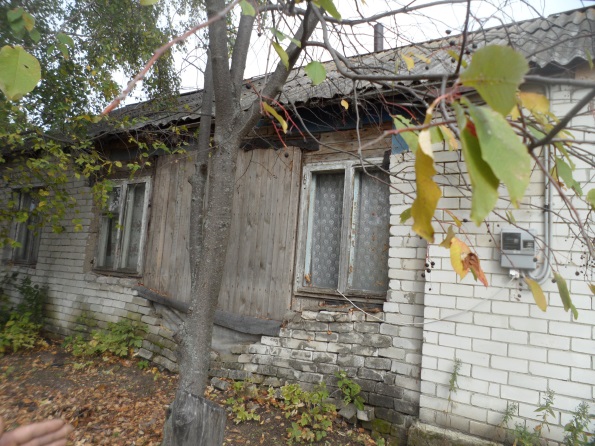 Кочегарка с. Богдашкино, (1988 года ввода в эксплуатацию), балансовой стоимостью 362 529,56 руб., без остаточной стоимости.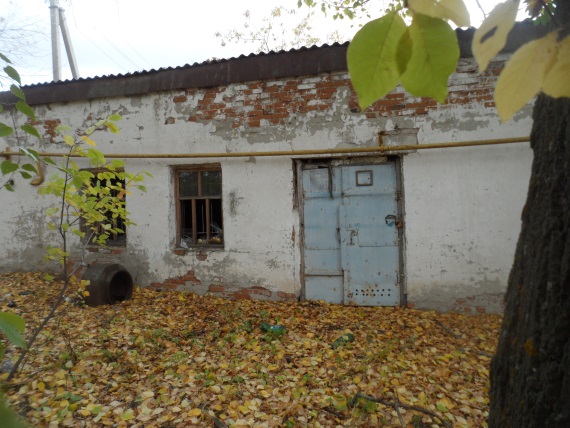 Колодец, (1959 года ввода в эксплуатацию), балансовой стоимостью 10 646,30 руб., без остаточной стоимости.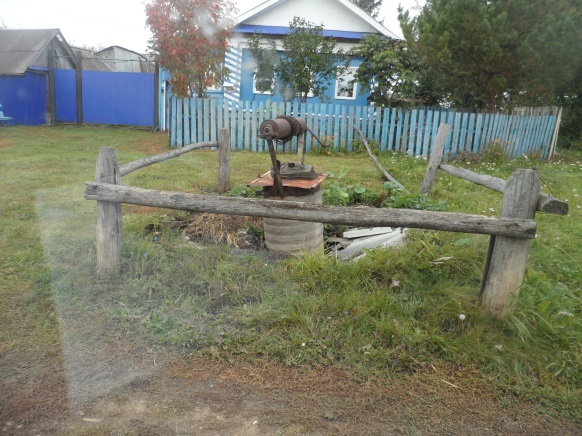 Также не используются, не эксплуатируются следующие объекты:- кв.1. в 1-кв. в щитовом жилом доме эт.1 в количестве 4 домов, (1991-1992 года ввода в эксплуатацию), балансовой стоимостью 151 000,00 руб., без остаточной стоимости;- здание детский сад, (1989 года ввода в эксплуатацию), балансовой стоимостью 75 336 руб., без остаточной стоимости;- здание (мастерская), зт.1, материал постройки кирпич, (1980 года ввода в эксплуатацию), балансовой стоимостью 111 040 руб., остаточной стоимостью 8 389,56 руб.;- здание школы в с. Богдашкино, (1967 года ввода в эксплуатацию), балансовой стоимостью 100 702,56 руб., без остаточной стоимости;- насосная станция, (2014 года ввода в эксплуатацию), балансовой стоимостью 204 237 руб., остаточной стоимостью 175 795,10 руб.;- нежилое здание, (1975 года ввода в эксплуатацию), балансовой стоимостью 358 310 руб., остаточной стоимостью 41 226,12 руб.;- нежилое здание (быв. д/с), (1988 года ввода в эксплуатацию), балансовой стоимостью 464 513,92 руб., без остаточной стоимости;- одноэтажное щитовое здание сельского клуба, (1976 года ввода в эксплуатацию), балансовой стоимостью 71 800 руб., без остаточной стоимости;- колодцы с. Ивановка в количестве 2 шт., (1971 года ввода в эксплуатацию), балансовой стоимостью 40 200 руб., без остаточной стоимости;- колодцы с. Кашка в количестве 3 шт., (1971 года ввода в эксплуатацию), балансовой стоимостью 63 019,98 руб., без остаточной стоимости;- колодцы с. Пролей-Каши в количестве 11 шт., (1971 года ввода в эксплуатацию), балансовой стоимостью 231 073,36 руб., без остаточной стоимости;- колодцы с. Богдашкино в количестве 3 шт., (1964 года ввода в эксплуатацию), балансовой стоимостью 38 040 руб., без остаточной стоимости;- колодцы с. Урюм в количестве 34 шт., (1959 года ввода в эксплуатацию), балансовой стоимостью 361 969,10 руб., без остаточной стоимости;- компьютер Богдашкино, (2006 года ввода в эксплуатацию), балансовой стоимостью  26 000 руб., без остаточной стоимости;- ксерокс, (2007 года ввода в эксплуатацию), балансовой стоимостью 8 292 руб., без остаточной стоимости;- ксерокс, (2008 года ввода в эксплуатацию), балансовой стоимостью 6 360 руб., без остаточной стоимости;- ксерокс, ( 2009 года ввода в эксплуатацию), балансовой стоимостью 7 917 руб., без остаточной стоимости;- ноутбук, (2011 года ввода в эксплуатацию), балансовой стоимостью 22 000 руб., без остаточной стоимости;- ноутбук, (2010 года ввода в эксплуатацию), балансовой стоимостью 25 000 руб., без остаточной стоимости;- принтер, (2012 года ввода в эксплуатацию), балансовой стоимостью 3 560 руб., без остаточной стоимости;- принтер, (2013 года ввода в эксплуатацию), балансовой стоимостью 7 000 руб., без остаточной стоимости;- телефакс, (2008 года ввода в эксплуатацию), балансовой стоимостью 4 270 руб., без остаточной стоимости;- факс, (2012 года ввода в эксплуатацию), балансовой стоимостью 4 740 руб., без остаточной стоимости;- лицензионная программа, (2008 года ввода в эксплуатацию), балансовой стоимостью 5 300 руб., без остаточной стоимости.На балансе Учреждения по состоянию на 01.01.2019 имеется племенной скот (баран) в количестве 1 головы, балансовой стоимостью 12 660 руб., остаточной стоимостью 10 550,04 руб.В настоящее время подготавливаются документы на списание.Передано безвозмездно имущество без оформления договора:- котел инженер, балансовой стоимостью 32 541,00 руб., передан в клуб с. Кашка.Согласно ст. 215 части первой Гражданского Кодекса РФ от 26.01.1996 № 14-ФЗ муниципальное образование распоряжается имуществом Поселения. Необходимо заключить договоры о передаче имущества в безвозмездное пользование.Председатель Контрольно-счетной палаты Тетюшского муниципального района:                                                     В.И. СадыковНаименование показателяРешение о бюджете на2016 годКассовое исполнениеКассовое исполнениеКассовое исполнениеНаименование показателяРешение о бюджете на2016 годруб.отклонениеруб. (+ -)в %Налоговые и неналоговые доходы, в том числе:1 434 4351 575 331,94140 896,94109,82- налоговые939 4001 078 296,94138 896,94114,79Налог на доходы физических лиц125 40097 544,01-27 855,9977,79Налог на имущество769 000902 657,61133 657,61117,38- в том числе налог на имущество физических лиц54 00059 823,415 823,41110,78- земельный налог715 000842 834,20127 834,20117,88Налоги на совокупный доход45 00073 495,3228 495,32163,32- единый сельскохозяйственный налог45 00073 495,3228 495,32163,32Госпошлина04 6004 6000- неналоговые495 035497 0352 000100,40Доходы от оказания платных услуг275 035275 0350100Денежные взыскания (штрафы)02 0002 0000Средства самообложения граждан220 000220 0000100Безвозмездные поступления2 155 716,241 229 716,24-926 00057,04Дотации бюджетам субъектов Российской Федерации и муниципальных образований 900 407,24900 407,240100Субвенции бюджетам субъектов Российской Федерации и муниципальных образований73 52573 5250100Межбюджетные трансферты1 181 784301 784-880 00025,54Возврат субсидий, субвенций прошлых лет0-46 000-46 0000Всего доходов3 590 151,242 805 048,18-785 103,0678,13НаименованиепоказателяРешение о бюджете на2016 годКассовое исполнениеКассовое исполнениеКассовое исполнениеНаименованиепоказателяРешение о бюджете на2016 годруб.отклонения руб. (+ -)в%Заработная плата970 184970 1840100Прочие выплаты4 3844 3840100Начисления на выплаты по оплате труда295 322295 3220100Услуги связи24 69024 6900100Транспортные услуги22 00021 177-82396,26Коммунальные услуги785 058,22755 035-30 023,2296,18Работы, услуги по содержанию имущества75 60075 131-46999,38Прочие работы, услуги651 809,69277 517,69-374 29242,58Прочие расходы92 457,3388 839,24-3 618,0996,09Увеличение стоимости основных средств23 10023 1000100Увеличение стоимости материальных запасов794 04652 071-741 9756,56Перечисления другим бюджетам бюджетной системы РФ1 0001 0000100Всего расходов3 739 651,242 588 450,93-1 151 200,3169,22Наименование показателяРешение о бюджете на2017 годИсполненоИсполненоИсполненоНаименование показателяРешение о бюджете на2017 годруб.отклонениеруб. (+ -)в %Налоговые и неналоговые доходы, в том числе:1 621 6671 685 482,8163 815,81103,94- налоговые995 2001 049 515,8154 315,81105,46налог на доходы физических лиц123 20099 637,79-23 562,2180,87налог на имущество:831 000836 950,475 950,47100,72- налог на имущество физических лиц63 00082 084,2319 084,23130,29- земельный налог768 000754 866,24-13 133,7698,29налог на совокупный доход:41 000111 727,5570 727,55272,51- единый сельскохозяйственный налог41 000111 727,5570 727,55272,51госпошлина01 2001 2000- неналоговые626 467635 9679 500101,52- доходы, поступающие в порядке возмещения расходов, понесенных в связи с эксплуатацией имущества сельских поселений228 467235 4677 000103,06- средства самообложения граждан398 000400 5002 500100,63Безвозмездные поступления4 218 0264 218 0260100- дотации бюджетам субъектов Российской Федерации и муниципальных образований 1 163 8001 163 8000100- субвенции бюджетам субъектов Российской Федерации и муниципальных образований75 13075 1300100- межбюджетные трансферты2 979 0962 979 0960100Всего доходов5 839 6935 903 508,8163 815,81101,09НаименованиепоказателяРешение о бюджете на2017 годИсполненоИсполненоИсполненоНаименованиепоказателяРешение о бюджете на2017 годруб.отклонения руб. (+ -)в%Заработная плата963 132,41963 132,410100Прочие выплаты5005000100Начисления на выплаты по оплате труда291 042,68291 042,680100Услуги связи32 90032 9000100Транспортные услуги21 76121 177-58497,32Коммунальные услуги824 467824 4670100Работы, услуги по содержанию имущества3 103 6263 103 6260100Прочие работы, услуги501 367,75492 367,75-9 00098,20Прочие расходы172 265,16171 989,71-275,4599,84Увеличение стоимости основных средств100 499100 494-5100Увеличение стоимости материальных запасов106 06296 062-10 00090,57Перечисления другим бюджетам бюджетной системы РФ1 0001 0000100Всего расходов6 118 6236 098 758,55-19 864,4599,68Наименование показателяРешение о бюджете на2018 годИсполненоИсполненоИсполненоНаименование показателяРешение о бюджете на2018 годруб.отклонениеруб. (+ -)в %Налоговые и неналоговые доходы, в том числе:1 550 0501 543 540,80-6 509,2099,58- налоговые1 039 300987 090,80-52 209,2094,98налог на доходы физических лиц129 300104 969,10-24 330,9081,18налог на имущество:837 000803 713,86-33 286,1496,02- налог на имущество физических лиц63 00066 912,733 912,73106,21- земельный налог774 000736 801,13-37 198,8795,19налог на совокупный доход:73 00078 407,845 407,84107,41- единый сельскохозяйственный налог73 00078 407,845 407,84107,41- неналоговые510 750556 45045 700108,95- доходы, поступающие в порядке возмещения расходов, понесенных в связи с эксплуатацией имущества сельских поселений280 000280 0000100- средства самообложения граждан230 750273 45042 700118,51денежные взыскания (штрафы)03 0003 0000Безвозмездные поступления2 744 5162 744 5160100- дотации бюджетам сельских поселений на выравнивание бюджетной обеспеченности1 408 7001 408 7000100- субвенции бюджетам сельских поселений на осуществление первичного воинского учета на территориях, где отсутствуют военные комиссариаты82 90082 9000100- межбюджетные трансферты, передаваемые бюджетам сельских поселений для компенсации дополнительных расходов, возникающих в результате решений, принятых органами власти другого уровня1 252 9161 252 9160100Всего доходов4 294 5664 288 056,80-6 509,2099,85НаименованиепоказателяРешение о бюджете на2018 годИсполненоИсполненоИсполненоНаименованиепоказателяРешение о бюджете на2018 годруб.отклонения руб. (+ -)в%Заработная плата1 186 998,641 186 998,640100Начисления на выплаты по оплате труда357 300,36357 300,360100Услуги связи31 00031 0000100Транспортные услуги21 17721 1770100Коммунальные услуги1 081 5001 072 300-9 20099,15Работы, услуги по содержанию имущества872 243,60863 016,05-9 227,5598,94Прочие работы, услуги196 804,03196 803,03-1100Прочие расходы409 950,99371 670,05-38 280,9490,66Увеличение стоимости основных средств101 150101 1500100Увеличение стоимости материальных запасов291 466,08287 151,51Перечисления другим бюджетам бюджетной системы РФ1 0001 0000100Всего расходов4 550 590,704 489 566,64-61 024,0698,66